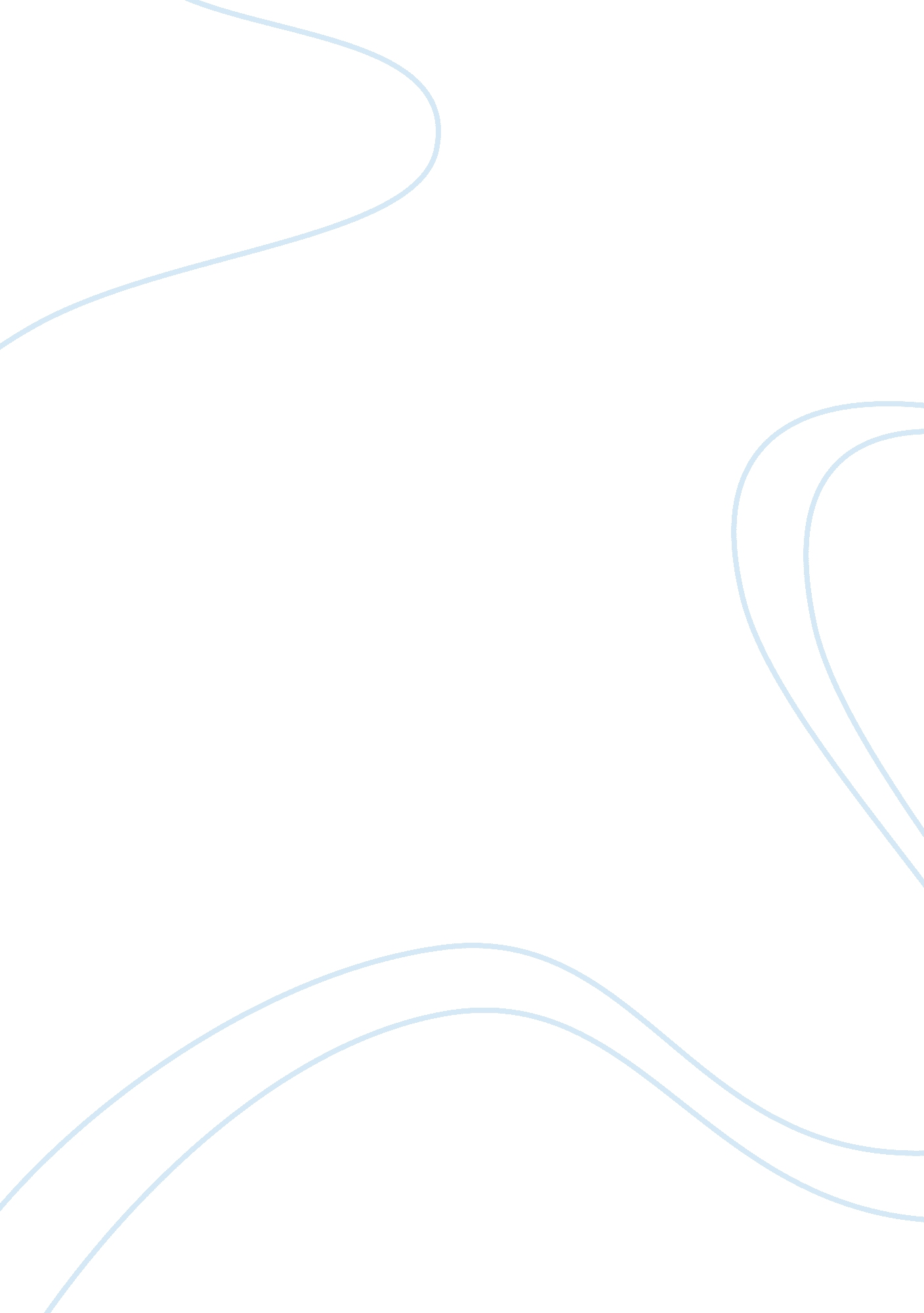 Canadian tire case analysis essay sample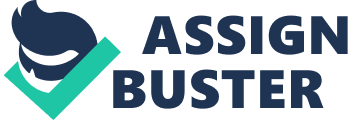 Canadian Tire Corporation ( CTC ) is an $ 8Billion dollar web of concerns involved in retail. fiscal services and crude oil operations. They had merely completed a strategic program in 2002 with a clear corporate end “ to go a top quartile performing artist in our market sector as measured by entire return to stockholders” . This authorization guided CIO Andy Wnek to make IT strategies. jussive moods and vision of “ an agile It squad. aligned to concern precedences. runing a simpler proficient environment with the appropriate standardised processes” to back up the chief end. The Cost of Extensive Expansion: Since 1994. CTC had undergone a monolithic enlargement from being a distributer to retailer. so quickly spread outing to the fiscal and crude oil sectors through organic growing and concern acquisitions. This rapid enlargement led to the undermentioned IT-related jobs: 1 ) the creative activity of shadow IT teams runing independently in silos. doing 2 ) a badly disconnected IT substructure incapable of cost trailing and pull offing security hazard. farther compounded by 3 ) study standardisation issues. Standardization was a major job that there were every bit many as 6 different Numberss merely for stock list degrees entirely. Other information was non available at all such as gross revenues comparing figures for certain merchandises sold in its 450-plus shops throughout Canada. Faced with an organisational construction of 5 big. unmanageable concern groups ( using a entire 100 mainframe waiters. 14 runing systems. 7 databases. 450 applications ) . and plagued with frequent “ quick win”/ad-hoc petitions. Wnek and IT Director Michael Eubanks now question how to travel frontward with implementing long-run strategic programs and accommodating them with critical. short-run concern demands ( speedy wins ) . CTC is In the thick of a common. yet really disputing concern state of affairs of how to maintain the plane in flight while it rebuilds its engines. Business Intelligence: Its Impact and ConsiderationsThe determination to set about a Business Intelligence Project will decidedly assist CTC aline its IT capabilities with the overall concern scheme peculiarly in 1 ) informations assemblage ( Internet Explorer: acquiring the right information ) ; 2 ) information consolidation and integrating ( to optimise operations and concern procedures in a standardised manner ) and 3 ) most significantly. let effectual determination devising by presenting relevant. valuable informations to the right people at the right clip. This is a tall order. sing the size. range and complexness of CTC’s web of interdependent operations. For concern analytics to be successful. directors must hold a clear apprehension of the relationships between an organization’s strategic and operational prosodies and concern public presentation. This statement highlights 2 of the most critical challenges for CTC: 1 ) informations quality ( Internet Explorer: the supreme importance of cognizing what drives value into an organisation ) and defying the enticement of adding farther complexness by roll uping all possible informations “ just in case” and 2 ) the demand for a carefully thought-out concern regulations analysis. Identifying critical success factors that drive public presentation is cardinal. Harmonizing to the study of 1. 648 companies. to the full half of all IT professionals surveyed don’t think they’re directing accurate informations to the analytic applications that corporate direction is progressively depending on to run their concerns. Keeping the 7C’s of informations value ( right. complete. current. consistent. context. controlled ) will decidedly steer CTC measure up its informations if it aims to graduate from stage 1-2 of the Data and IT Analytical Competition. Next would be pull offing cultural alteration and outlooks by educating users that non all informations Tells a relevant narrative. Should CTC set attempt into this. they may be able to minimise speedy win petitions and better focal point on full integrating and BI execution. All of this. of class. will non be possible without a strong executive sponsorship from no less than the CEO of CTC himself. Potentially Damaging Factors: One of the significant menaces to the BI undertaking is the Shadow IT groups. With each group runing in different functional countries and geographic location. information tends to be stored in hard-walled. disparate silos and redundant ( hence dearly-won more than good ) . ensuing to a disorganised muss. If non managed good. shadow IT’s may besides make multiple criterions and may be a strong force that would defy alterations brought by the BI undertaking ( farther foregrounding the importance of executive sponsorship and authorization. cultural alteration and pull offing user outlooks ) . In short. the presence of IT groups offered chances ( and may good be the accelerator ) for consolidation. simplification and integrating. To accomplish this. unmeasurable sums of proficient challenges would hold to be resolved ( ex: transition of assorted databases to a common linguistic communication. ETL. creative activity of thin. well-functioning datamarts. choosing information to the splashboard to call a few ) . Decision: Acerate leaf to state. an enterprise-wide attack to pull offing informations analytics is a major going from current pattern and is about ne’er easy. However. if a house takes great hurting in guaranting proficient and architectural determinations are aligned with concern scheme. corporate civilization and direction manner. Business Intelligence may supply competitory advantage and alone concern public presentation through high quality. scalable. integrated. well-documented. consistent and relevant informations. Beginnings: The Architecture of Business Intelligence. Harvard Business School Press. 2007. hypertext transfer protocol: //www. intelcom. no/no/intelcomNorsk/Nyheter/Nyheter_2003/St % C3 % B8tte+fra+IDC. 9UFRvOYy. information sciences & gt ; 